LessonTopic: Farm animals- zwierzęta gospodarskie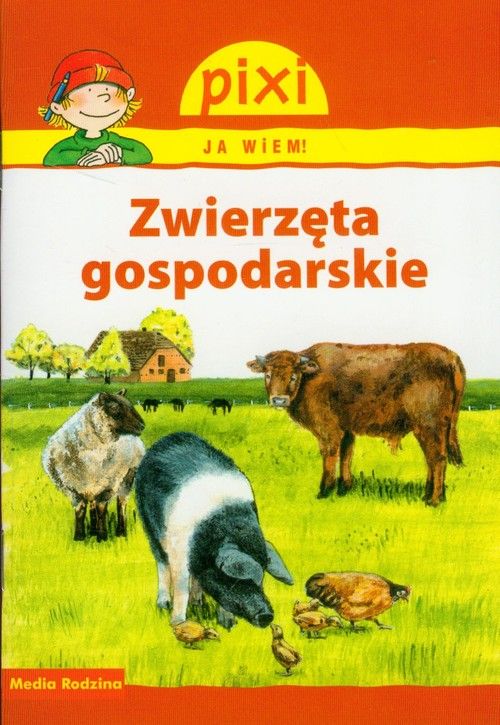 Widzimy, lubimy, ale czy znamy ich nazwy w języku angielskim?Spójrz na obrazek?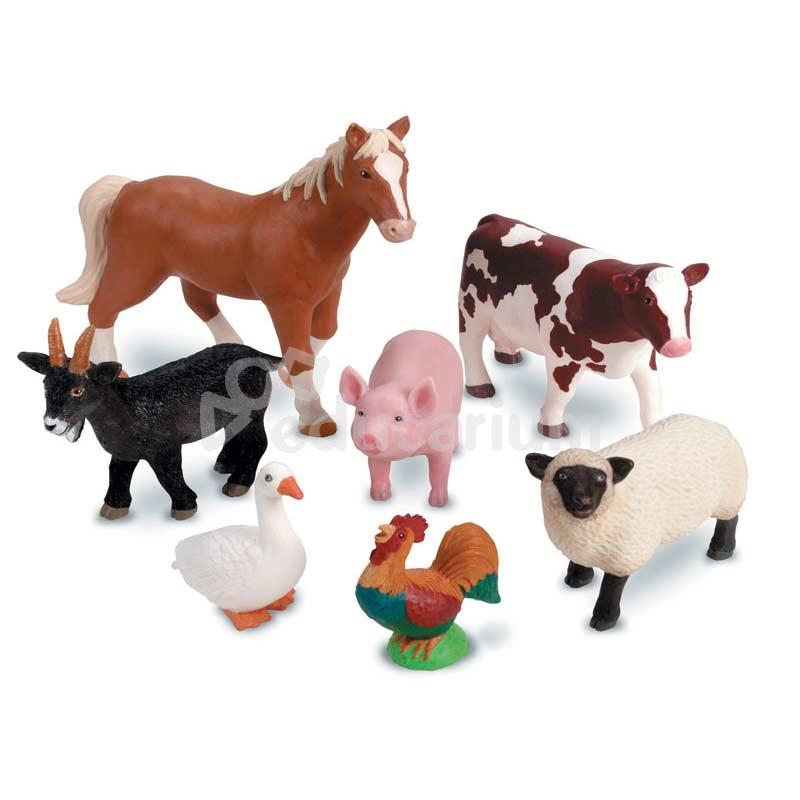 Co na nim widzicie?I can see a horse- Widzę konia.I can see a cow- Widzę krowę.I can see a pig- Widzę świnkę.I can see a goat- Widzę kozę.I can see a goose- Widzę gęś.I can see a hen- Widzę kurę.I can see a sheep- Widzę owcę.How many … - Ile?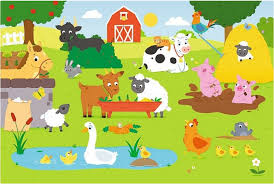 How many pigs can you see? _______________________How many horses can you see? _____________________How many cows can you see? _______________________How many hens can you see? ________________________Oj, trochę tych zwierząt się nazbierało A jakie zwierzę gospodarskie Ty lubisz najbardziej ??What is your favourite farm animal?Odpowiedz powinna zacząć się od słów:My favourite farm animal is ______________A może posłuchamy o tych zwierzątkach?https://www.youtube.com/watch?v=S6Ait911EmoPodobało się?Mam taką nadziejęI hope so Prawda czy fałsz? True or false?A sheep is white.A cow is red.A horse is yellow.A pi gis pink.Easy??Easy!  